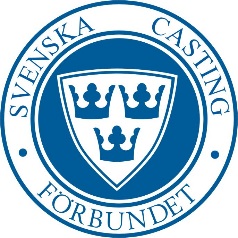 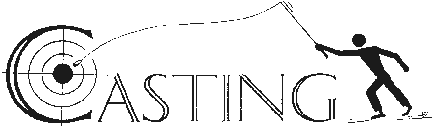 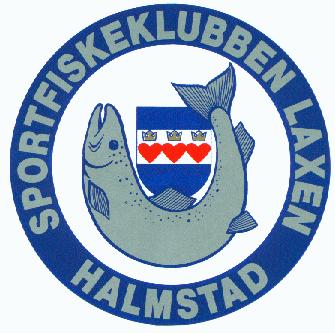 SFK laxen i Halmstad SFK laxen har av Svenska Casting Förbundet/Idrottslyftet erhållit ett bidrag för att genomföra en trevlig Casting/tävlingsdag för Juniorer under våren 2015.Inbjuder härmed Juniorer i föreningar som är anslutna tillSvenska Casting Förbundet till en kul och lärorik aktivitetsdag med flugutrustningDen 5 april 2015 * Tid:10:00 - 17:30    Plats: Arena Idrottshall i HalmstadDAGENS AKTIVITETER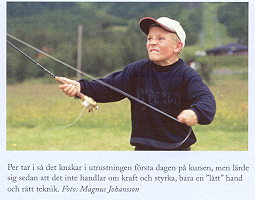 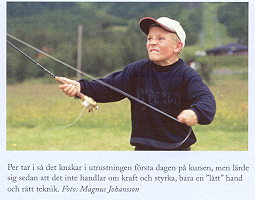 10.00 – 12.00                                                                                        Kastträning med flugutrustning ochtävlingsinformation.Ta gärna med egna grejer men dessaFår inte användas på tävlingarna.Tävlingsutrustningar finns att låna12. 00Arrangören bjuder på mat och  fika under dagen12.30Modifierad Trout DistanceTrout Distance (Tränade)Trout accuracy17.30 utdelning av diplom & avslutning